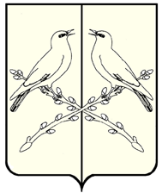 АДМИНИСТРАЦИЯ ШАНИНСКОГО СЕЛЬСКОГО ПОСЕЛЕНИЯТАЛОВСКОГО МУНИЦИПАЛЬНОГО РАЙОНАВОРОНЕЖСКОЙ ОБЛАСТИПОСТАНОВЛЕНИЕп. Участок № 26Об утверждении Порядка обнародования ежеквартальных сведений о численности муниципальных служащих администрации Шанинского сельского поселения, работников администрации, замещающих должности, не являющиеся должностями муниципальной службы, и фактических затрат на их денежное содержаниеВ соответствии со статьей 52 Федерального закона от 06.10.2003 
№ 131-ФЗ «Об общих принципах организации местного самоуправления в Российской Федерации», руководствуясь Бюджетным кодексом Российской Федерации, администрация Шанинского сельского поселения ПОСТАНОВЛЯЕТ:Утвердить Порядок обнародования ежеквартальных сведений о численности муниципальных служащих администрации Шанинского сельского поселения, работников администрации, замещающих должности, не являющиеся должностями муниципальной службы, и фактических затрат на их денежное содержание, согласно приложению №1.Разместить на официальном сайте администрации Шанинского сельского поселения в сети Интернет.Настоящее постановление вступает в силу с момента его официального обнародованияКонтроль исполнения постановления оставляю за собой.Глава Шанинскогосельского поселения                                                                                       А.П.БурахинПриложение к постановлению администрации  Шанинского сельского поселения от 30.05.2023 г. № 29 ПОРЯДОКобнародования ежеквартальных сведений о численности муниципальных служащих администрации Шанинского сельского поселения, работников администрации, замещающих должности, не являющиеся должностями муниципальной службы, и фактических затрат на их денежное содержаниеНастоящий Порядок разработан в соответствии с частью 6 статьи 52 Федерального закона от 06.10.2003 № 131-ФЗ «Об общих принципах организации местного самоуправления в Российской Федерации» и устанавливает процедуру предоставления, утверждения и официального обнародования вышеуказанных ежеквартальных сведений.Информация о численности муниципальных служащих администрации Шанинского сельского поселения, работников администрации, замещающих должности, не являющиеся должностями муниципальной службы, (далее - информация) предоставляется бухгалтером муниципального казенного учреждения «Централизованная бухгалтерия сельских поселений» (далее – МКУ «ЦБ СП») в администрацию Шанинского сельского поселения ежеквартально, в срок до 15 числа месяца, следующего за отчетным периодом.Бухгалтер МКУ «ЦБ СП» несет персональную ответственность за своевременность, достоверность предоставляемой информации, ее соответствие отчетности об исполнении бюджета Шанинского сельского поселения, другой официальной отчетности.Администрацией Шанинского сельского поселения до 25 числа месяца, следующего за отчетным периодом, подготавливаются ежеквартальные сведения о численности муниципальных служащих администрации Шанинского сельского поселения, работников администрации, замещающих должности, не являющиеся должностями муниципальной службы, и фактических затрат на их денежное содержание (далее - сведения) по форме согласно приложению к настоящему Порядку и направляются на утверждение главе Шанинского сельского поселения.Утвержденные сведения подлежат размещению на официальном сайте администрации Шанинского сельского поселения в информационно- телекоммуникационной сети «Интернет» в составе ежеквартальных, годовых сведений об исполнении бюджета Шанинского сельского поселения.Администрация Шанинского сельского поселения обеспечивает официальное обнародование утвержденных сведений не позднее последнего числа месяца, следующего за отчетным периодом, на официальном сайте администрации Шанинского сельского поселения, а в случае невозможности их обнародования обеспечивает возможность ознакомления с указанными документами и сведениями для жителей поселения.Приложениек Порядку обнародования ежеквартальных сведений о численности муниципальных служащих администрации Шанинского сельского поселения, работников администрации, замещающих должности, не являющиеся должностями муниципальной службы, и фактических затрат на их денежное содержаниеСВЕДЕНИЯо численности муниципальных служащих администрации Шанинского сельского поселения, работников администрации, замещающих должности, не являющиеся должностями муниципальной службы, и фактических затрат на их денежное содержание за 	квартал 20 	года(с нарастающим итогом с начала года)от 30 мая 2023 года № 29Категория работниковСреднесписо чная численностьработников, чел.Фактические расходы на заработную плату работниковза отчетный период,тыс. рублей1. Работники органа местного самоуправления администрации Шанинского сельского поселения (всего):1.1. Муниципальные служащие1.2. Работники администрации, замещающие должности, не являющиеся должностями муниципальной службы